1. Общие положения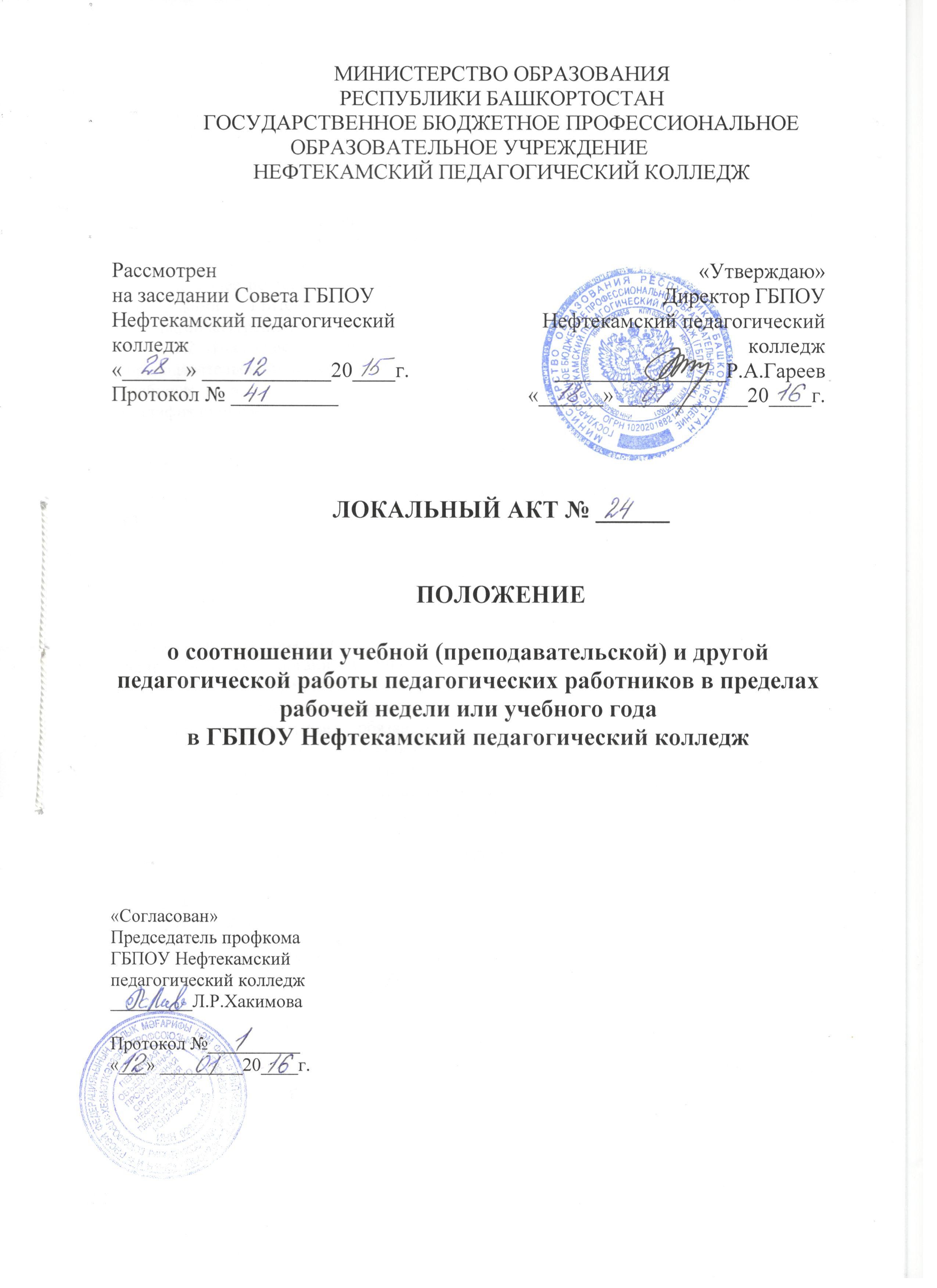 1.1. Настоящее положение о соотношении учебной (преподавательской) и другой педагогической  работы (далее - Положение) разработано в соответствии с Федеральным законом от 29 декабря 2012 года № 273-ФЗ «Об образовании в Российской Федерации» (ч. 6 ст. 47), Трудовым Кодексом Российской Федерации, приказом Министерства образования и науки РФ от 24 декабря . № 2075 «О продолжительности рабочего времени (норме часов педагогической работы за ставку заработной платы) педагогических работников», Уставом государственного бюджетного  профессионального образовательного учреждения  Нефтекамский педагогический колледж (далее по тексту - колледж), Коллективным договором между работодателем и  работниками  ГБПОУ Нефтекамский педагогический колледж» на 2015-2017 гг., правилами внутреннего трудового распорядка для работников колледжа.1.2. Настоящее Положение регулирует нормирование и соотношение учебной (преподавательской) и другой педагогической работы в пределах рабочей недели или учебного года с учетом количества часов по учебному плану, специальности и квалификации работника.2. Структура рабочего времени педагогических работников2.1. Продолжительность рабочего времени (норма часов педагогической работы за ставку заработной платы) устанавливается исходя из сокращенной продолжительности рабочего времени не более 36 часов в неделю для педагогических работников: преподаватель, педагог-организатор, (далее по тексту – педагогические работники).2.2. В зависимости от занимаемой должности в рабочее время педагогических работников включается учебная (преподавательская), воспитательная работа, индивидуальная работа с обучающимися, научная, творческая и исследовательская работа, а также другая педагогическая работа, предусмотренная трудовыми (должностными) обязанностями и (или) индивидуальным планом, методическая, подготовительная, организационная, диагностическая, работа по ведению мониторинга, работа, предусмотренная планами воспитательных, физкультурно-оздоровительных, спортивных, творческих и иных мероприятий, проводимых с обучающимися. Конкретные трудовые (должностные) обязанности педагогических работников определяются трудовыми договорами и должностными инструкциями, разрабатываемыми на основе единого квалификационного справочника должностей руководителей, специалистов и служащих или с учетом профессиональных стандартов. 2.3. Выполнение педагогической работы преподавателями (педагогические работники, ведущие преподавательскую работу) характеризуется наличием установленных норм времени только для выполнения педагогической работы, связанной с преподавательской работой.Выполнение другой части педагогической работы педагогическими работниками, ведущими преподавательскую работу, осуществляется в течение рабочего времени, которое не конкретизировано по количеству часов.2.4. Под учебной нагрузкой педагогических работников в целях настоящего Положения  понимается преподавательская работа, связанная с проведением учебной, в том числе индивидуальной  работы с обучающимися, проводимой в зависимости от уровня и направленности образовательных программ в форме уроков, лекций, семинаров, проектной деятельности, занятий по программам спортивной подготовки,  консультаций, лабораторных работ, дискуссий, конференций, деловых игр, экзаменов, и в других формах с учетом учебных планов, календарных учебных графиков, рабочих программ учебных предметов, курсов, дисциплин (модулей), иных особенностей реализации образовательных программ, занимаемых должностей работником (далее - преподавательская работа).2.5. Другая часть педагогической работы, требующая затрат рабочего времени, которое не конкретизировано по количеству часов, вытекает из их должностных обязанностей, предусмотренных Уставом колледжа, правилами внутреннего трудового распорядка колледжа, тарифно-квалификационными (квалификационными) характеристиками, и регулируется графиками и планами работы, в т.ч. личными планами педагогического работника, и включает:- выполнение обязанностей, связанных с участием в работе педагогических, методических советов, с работой по проведению родительских собраний, консультаций, оздоровительных, воспитательных и других мероприятий, предусмотренных образовательной программой;- организацию и проведение методической, диагностической и консультативной помощи родителям (законным представителям);- время, затрачиваемое непосредственно на подготовку к работе по обучению и воспитанию обучающихся, изучению их индивидуальных способностей, интересов и склонностей, а также их семейных обстоятельств и жилищно-бытовых условий;- периодические кратковременные дежурства в колледже в период образовательного процесса, которые при необходимости могут организовываться в целях подготовки к проведению занятий, наблюдения за выполнением режима дня обучающихся, обеспечения порядка и дисциплины в течение учебного времени, в том числе во время перерывов между занятиями, устанавливаемых для отдыха обучающихся различной степени активности. При составлении графика дежурств педагогических работников в колледже в период проведения учебных занятий, до их начала и после окончания учебных занятий учитывается режим рабочего времени каждого педагогического работника в соответствии с расписанием учебных занятий, общим планом мероприятий и другие особенности работы с тем, чтобы не допускать случаев длительного дежурства педагогических работников, дежурства в дни, когда учебная нагрузка отсутствует или незначительна. В дни работы к дежурству по колледжу педагогические работники привлекаются не ранее чем за 15 минут до начала учебных занятий и не позднее 15 минут после окончания их последнего учебного занятия;- выполнение дополнительно возложенных на педагогических работников обязанностей, непосредственно связанных с образовательным процессом, в соответствии с нормами трудового законодательства  (заведование учебными кабинетами, руководство методическими комиссиями и др.).2.6. Дни недели (периоды времени, в течение которых колледж осуществляет свою деятельность), свободные для педагогических работников, ведущих преподавательскую работу, от проведения учебных занятий по расписанию, от выполнения иных обязанностей, регулируемых графиками и планами работы, педагогический работник может использовать для повышения квалификации, самообразования, подготовки к занятиям и т.п.3. Нормируемая часть преподавательской работы3.1. Определяемый объем учебной нагрузки педагогических работников, осуществляющих преподавательскую работу, для которых установлены нормы часов преподавательской работы (нормируемая часть педагогической работы) за ставку заработной платы в год, непосредственно связан с расчетом их заработной платы  (с учетом фактического объема учебной нагрузки).3.2. Нормируемая часть рабочего времени педагогических работников определяется в астрономических часах и включает проводимые учебные занятия независимо от их продолжительности и короткие перерывы (перемены) между каждым учебным занятием, установленные для обучающихся. При этом количество часов установленной учебной нагрузки соответствует количество проводимых указанными работниками учебных занятий продолжительностью, не превышающей 45 минут.3.3. Для всех видов аудиторных занятий академический час устанавливается продолжительностью 45 минут, перерыв между занятиями 5 – 10 минут, большой перерыва между учебными занятиями («обеденный перерыв») – 60 минут.Выполнение преподавательской работы регулируется расписанием учебных занятий.	3.4.  Нормируемая часть рабочего времени педагогических работников зависит от календарного графика учебного процесса и тарификации на учебный год. При работе на доли ставок все нормы рабочего времени определяются пропорционально. Норма часов преподавательской работы за ставку заработной платы 720 часов в год. Максимальная педагогическая нагрузка преподавателя 1440 часов в год.3.5. Учебная нагрузка, годовой объем которой больше или меньше нормы, составляющей 720 часов в год, за ставку заработной платы, устанавливается только с письменного согласия преподавателя. Учебная нагрузка на общевыходные и нерабочие праздничные дни не планируется.3.6. Объем учебной нагрузки преподавателей устанавливается два раза в год (1 и 2 семестр), исходя из количества часов по федеральному государственному образовательному стандарту по специальности, учебному плану, рабочим программам учебных предметов, курсов, дисциплин (модулей), обеспеченности кадрами, других конкретных условий, определяющих образовательный процесс в колледже. Расчет учебной нагрузки, при финансировании подготовки за счет средств субсидии на выполнение государственного задания, проводится для нормативной численности обучающихся в учебной группе по очной форме обучения в 25 человек, по заочной формам – 15 человек, а подгрупп не менее 8  человек. Деление учебной группы на подгруппы допускается при проведении занятий по дисциплинам: Иностранный язык, Башкирский язык (1 курс), Информатика и ИКТ,  дисциплинам, связанным с работой в компьютерных классах. Перечень дисциплин, по которым допускается деление групп на подгруппы, и количество обучающихся в подгруппах ежегодно утверждается приказом директора колледжа (не позднее 10 сентября текущего года).3.7. Верхний предел учебной нагрузки, установленный педагогическому работнику, оговаривается в его трудовом договоре. Объём учебной нагрузки  на каждый учебный год  (изменение  объема учебной нагрузки) оформляется приказом директора колледжа и (или) дополнительным соглашением к трудовому договору, заключение которого осуществляется в письменном виде в соответствии с трудовым законодательством.3.8. Ежегодно на начало каждого семестра приказом директора колледжа по согласованию с профсоюзным комитетом колледжа  преподавателям определяется объём их учебной  нагрузки (тарификационный список), с учетом которого определяется заработная плата за преподавательскую работу. Объем учебной нагрузки преподавателей устанавливается исходя из количества часов по федеральному государственному образовательному стандарту, учебному плану и программам, обеспеченности кадрами, других конкретных условий в колледже, определяющих ведение образовательной деятельности. Объем учебной нагрузки, установленный преподавателю при заключении  трудового договора, не может быть без его согласия уменьшен по инициативе работодателя на следующий учебный год, за исключением случаев уменьшения количества студентов и часов по учебным планам и программам.Установленный в начале учебного семестра объем учебной нагрузки не может быть уменьшен в течение семестра по инициативе работодателя, за исключением случаев уменьшения количества часов по учебным планам, сокращения количества обучающихся, групп.3.9. При установлении учебной нагрузки на новый учебный год преподавателям, для которых колледж является местом основной работы, администрация колледжа всесторонне  стремится  сохранить  её объем (не ниже одной ставки) и обеспечить  преемственность преподавания учебных предметов, курсов, дисциплин (модулей) в группах в пределах реализуемых  учебных планов, с согласия работника. Объём учебной нагрузки, превышающий одну ставку может варьироваться на начало конкретного учебного семестра в зависимости от количества обучающихся, зачисленных на обучение в текущем году. 	3.10. Об изменениях объема учебной нагрузки преподавателей, связанных с уменьшением количества часов по учебным планам, сокращением количества групп, количества обучающихся, которые допускаются без их согласия, а также о причинах, вызвавших необходимость таких изменений, работодатель обязан уведомить работников в письменной форме не позднее, чем за два месяца (статья 74 Трудового кодекса Российской Федерации). В других случаях любое временное или постоянное изменение (увеличение или уменьшение) у преподавателей объема учебной нагрузки по сравнению с учебной нагрузкой, оговоренной в трудовом договоре (дополнительном соглашении к трудовому договору), допускается только по  взаимному согласию сторон трудового договора.3.11.  Определение преподавателям объема учебной нагрузки на новый учебный год осуществляется до ухода их в отпуск, с тем, чтобы каждый  работник имел представление о планируемой  учебной нагрузке  в новом учебного году. Объем учебной нагрузке на начало учебного года может быть скорректирован в соответствии с настоящим Положением, в том числе с учетом  итогов приемной компании.3.12. Учебная нагрузка в общевыходные и праздничные дни не планируется.  Преподавателям, находящимся в ежегодном отпуске после начала учебного года (к примеру, в случаях, когда в летний период осуществлялась работа в приемной комиссии), учебная нагрузка устанавливается из расчета ее объема на полный учебный год, с учетом которого определяется средняя месячная заработная плата, с последующим применением условий ее (нагрузки) уменьшения.3.13. Часовая ставка определяется путем деления месячной ставки заработной платы на среднемесячную норму учебной нагрузки (72 часа). Почасовая оплата труда преподавателей и других педагогических работников  устанавливается при оплате:- за часы замещения отсутствующих по болезни или другим причинам преподавателей, если оно продолжается не более двух месяцев;- за часы педагогической работы, сверх объема, установленного преподавателю при тарификации  (Приложение 1).3.14. До начала учебного года средняя месячная заработная плата преподавателей определяется путем умножения часовой ставки преподавателя на установленный ему объем годовой учебной нагрузки и деления полученного произведения на десять учебных месяцев.3.15. Преподавателям, поступившим на работу в течение учебного года, средняя месячная заработная плата определяется путем умножения их часовых ставок на объем учебной нагрузки, приходящейся на число полных месяцев работы до конца учебного года, и деления полученного произведения на количество этих же месяцев. Заработная плата за неполный рабочий месяц в этом случае выплачивается за фактическое количество часов по часовым ставкам.3.16. Преподавателям, поступившим на работу до начала учебного года, заработная плата выплачивается из расчета учебной нагрузки 720 часов преподавательской работы в год, установленной за ставку заработной платы.3.17. Часы учебной нагрузки, выполненные сверх установленной годовой учебной нагрузки, оплачиваются дополнительно по часовым ставкам только после выполнения преподавателем всей годовой учебной нагрузки. Эта оплата производится помесячно или в конце учебного года.3.18. Учебная нагрузка (часы учебных занятий), выполненная при замещении временно отсутствовавших преподавателей по болезни и другим причинам, оплачиваются дополнительно по часовым ставкам помесячно или в конце учебного года также только после выполнения преподавателями всей годовой учебной нагрузки, установленной при тарификации.Если замещение продолжается непрерывно свыше двух месяцев, то со дня его начала производится перерасчет средней заработной платы преподавателей исходя из уточненного объема учебной нагрузки в порядке, предусмотренном для преподавателей, поступивших на работу в течение учебного года.3.19. В том случае, когда учебная нагрузка в установленном объеме не может быть выполнена преподавателями по причинам, связанным с нахождением их в ежегодном и дополнительных отпусках, на учебных сборах, в командировке, в связи с временной нетрудоспособностью и по другим уважительным причинам, установленный им объем годовой учебной нагрузки подлежит уменьшению на 1/10 часть за каждый полный месяц отсутствия на работе и исходя из количества пропущенных рабочих дней - за неполный месяц.Уменьшение учебной нагрузки не производится за дни, когда преподаватели фактически выполнили учебную работу (например, в день выдачи листа нетрудоспособности, в день выбытия в командировку и прибытия из нее). Установленная за учебную нагрузку при тарификации средняя месячная заработная плата во всех случаях уменьшения учебной нагрузки, указанных в настоящем разделе, уменьшению не подлежит и до конца учебного года выплачивается заработная плата в размере, установленном при тарификации в начале учебного года.3.20. Средняя месячная заработная плата за преподавательскую работу выплачивается ежемесячно независимо от учебной нагрузки, выполняемой преподавателями в каждом месяце учебного года, а также за период каникул, не совпадающий с ежегодным отпуском.3.21. Учебная нагрузка педагогических работников, находящихся к началу учебного года в отпуске по уходу за ребенком до достижения им возраста 3 лет либо ином отпуске, устанавливается при распределении ее на очередной учебный год на общих основаниях и передается на этот период для выполнения другими педагогическим работникам.3.22. Предоставлять преподавательскую работу лицам, выполняющим ее помимо основной деятельности, можно только в том случае, если преподаватели, для которых колледж является местом основной работы, обеспечены часами преподавания не менее чем на ставку заработной платы.3.23. Объем времени по руководству практикой не должен превышать объемы времени,  предусмотренные учебным планом на практику. Продолжительность рабочего дня руководителя практики планируется не более 6 часов в день.3.24. Преподаватели  колледжа ежемесячно в журнале отражают фактически выполненную учебную нагрузку.3.25. Режим рабочего времени педагогических работников, которым не может быть обеспечена полная учебная нагрузка и гарантируется выплата ставки заработной платы в полном размере, определяется с учетом их догрузки до установленной нормы часов другой педагогической работой. 3.26. При составлении расписаний учебных занятий колледж обязан исключить нерациональные затраты времени педагогических работников с тем, чтобы не нарушалась их непрерывная последовательность и не образовывались длительные перерывы (так называемые "окна"), которые в отличие от коротких перерывов (перемен) между каждым учебным занятием, установленных для обучающихся, рабочим временем педагогических работников не являются.3.27. В каникулярный период педагогические работники осуществляют педагогическую, методическую, а также организационную работу, связанную с реализацией образовательной программы, в пределах нормируемой части их рабочего времени с сохранением заработной платы в установленном порядке.4. Воспитательная работа4.1. Воспитательная работа проводится при любом виде общения педагогического  работника со студентами, в том числе и во время занятий. 4.2. Содержанием воспитательной работы являются: привитие студентам чувства высокой гражданской ответственности, воспитание их в духе патриотизма, уважения к правам и свободам человека, Конституции Российской Федерации и законам Российской Федерации; воспитание любви к профессии и готовности к практике; формирование гражданских качеств личности, освоение достижений национальной и общечеловеческой культуры.5. Индивидуальная работа со студентами5.1. Индивидуальная работа со студентами включает в себя организацию образовательного процесса с учетом индивидуальных особенностей и образовательных потребностей каждого конкретного студента, создание оптимальных условий для реализации потенциальных возможностей каждого студента.6. Научная, творческая и исследовательская работа6.1. Научная, творческая, исследовательская работа педагогических работников проводится с целью непрерывного повышения компетентности и профессионального мастерства каждого преподавателя; участия в работе по разработке и внедрению инноваций, развития творческой инициативы.6.2. Научная, творческая и исследовательская работа может быть направлена на создание условий для разработки и применения авторских программ и методов обучения и воспитания в пределах реализуемой образовательной программы, отдельной учебной дисциплины, курса, профессионального модуля.7. Порядок соотношения учебной (преподавательской) и другой педагогической работы в пределах рабочей недели или учебного года7.1. В пределах сокращенной продолжительности рабочего времени, рабочее время различных категорий педагогических работников дифференцируется с учетом специфики их труда.7.2. В зависимости от специфики деятельности для преподавателей устанавливается продолжительность только нормированной  части рабочего времени, включающей проведение учебных занятий, для иных педагогических работников - общая продолжительность рабочего времени.7.3. Работники, ведущие преподавательскую деятельность, выполняют в течение рабочего времени, иную педагогическую работу,  количество часов которой не конкретизировано в пределах установленной законодательством сокращенной  продолжительности рабочего времени. 7.4. Объем различных видов работ, выполняемых конкретным педагогическим  работником планируется учебной частью в зависимости от уровня образовательной программы, контингента обучающихся и необходимости участия работника в учебной, методической или воспитательной работе.Расписание учебных занятий составляется заместителем директора  с учетом педагогической целесообразности, учебной эффективности  и санитарно-гигиенических норм и утверждается директором колледжа.Контроль за соблюдением расписаний учебных занятий и за выполнением необходимого объема работ педагогическими работниками  осуществляется заместителем директора.7.5. Соотношение объемов учебной (преподавательской) и другой педагогической работы педагогических работников в пределах 36 часовой рабочей недели или соответственно учебного года устанавливается  на один учебный семестр с учетом количества часов по учебному плану, специальности и квалификации работника, обеспеченности кадрами, планом работы колледжа.Разработан:Зам. директора ____________Ю.А.Шаемова Приложение 1к Положению о  соотношении учебной (преподавательской) и другой педагогической работыНормы времени для расчёта объема учебной работы преподавателейПринятые сокращения:ВКР – выпускная квалификационная работа;ГАК – государственная аттестационная комиссия;ПЦК – предметно-цикловая комиссия.№ п/пВид учебной деятельностиРасчетная единицаНорма времениПримечаниеЛекцияГруппа1 час Практическое занятиеГруппа, подгруппа1 час  на группу Группа 25 чел. для очной формы, 15-20 – для заочной формы Деление на подгруппы  не менее 8 человек при проведении практических  занятийЛабораторная работаГруппа, подгруппа1 час Подгруппа не менее 8 человекКонсультация по учебной дисциплинеГруппа1 час  Из расчета 100 часов на группу в годПроверка и рецензирование домашних контрольных работ студентов заочной формы в межсессионный периодСтудент1/2 часа (по общепрофессиональным дисциплинам)0,75 (по специальным дисциплинам)Не более 10  домашних контрольных работ в год, не более 2  - по отдельной дисциплинеПроверка, составление письменного отзыва и прием курсовой работы руководителемСтудентВ пределах времени, отведенного на изучение дисциплины1 час сверх сетки часов учебного планаЧисло курсовых работ определено  требованиями ФГОС СПОЭкзамен устныйСтудент1/4 часаЭкзамен письменныйГруппа4 часаРабота с потокомКомплексный экзамен (устный)Студент1/2  часаНа всех экзаменаторовКомплексный экзамен(письменный)Группа4 часаНа всех экзаменаторовКонсультация перед экзаменом, комплексным экзаменом  Группа1 часПроводится по каждой дисциплинеВыборочная проверкаписьменных работ (контрольные, курсовые)председателем предметнойцикловой комиссииСтудент1/4 часаРаботы, оцененные на «5» и «2», а также 5% остальныхработПроверка итоговой письменной классной (аудиторной) контрольной работы для студентов заочной формы обученияГруппа, подгруппа1  часЗа три работыПроведение итоговой письменной классной (аудиторной) контрольно работы Группа, подгруппаНе более 3 часаЗачет устный  для студентов Группа1 часЗачет у студентов очной и заочной формы обучения проводится за счет времени, отведенного для изучения дисциплиныРуководство практикой  ГруппаЗа фактически отработанное время, не более 6 часов в деньДля студентов  очной формы обученияРуководство практикой по профилю специальности по индивидуальным планам Студент1 час в неделюДля студентов очной формы обученияРуководство квалификационной практикой (стажировкой) по индивидуальным планам Студент1 час в неделюДля студентов очной и заочной форм обученияПроверка  письменного отчета по практике Студент 1/4 часаДля студентов очной и заочной формы обученияГосударственный экзамен по дисциплине, междисциплинарный экзамен    Студент1/2 часа(1 час председателюГАК)Состав комиссии – не более 5 человекРасписание составляется с учетом контингента студентов - не более18 человек в деньРецензирование ВКР Студент5 часов Защита ВКРСтудент 1/2часаЗащита ВКР в день не более 12 человек Допуск к защите ВКРГруппа1 часПредседателю ПЦКРуководство ВКР, консультирование, контроль, подготовка письменного отзыва Студент16 часовЗа одним руководителем закрепляется не более 8  выпускниковКонсультирование по ВКРСтудент 1 часКонсультанту ВКР из расчёта 1 час на одного студентаРабота в качестве секретаря  ГАКГруппаЗа фактически отработанное время, не более 6 часов в день